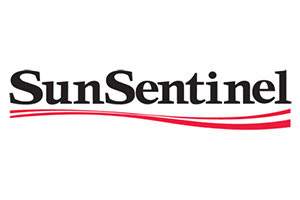 Best Foot Forward Bash celebrates another successful year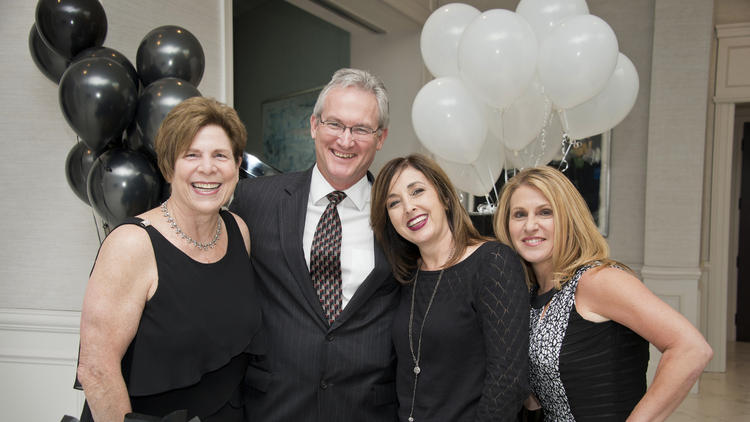 Best Foot Forward Foundation will celebrate another successful year of impacting the lives of children in foster care at its seventh annual "BFF Bash." The event will take place April 9 at 7 p.m. at Polo Club of Boca Raton, 5400 Champion Blvd. The theme is "A Black and White Affair." (Jeffrey A. Graves)Top of FormBest Foot Forward Foundation will celebrate another successful year of impacting the lives of children in foster care at its seventh annual "BFF Bash."The event will take place April 9 at 7 p.m. at Polo Club of Boca Raton, 5400 Champion Blvd. The theme is "A Black and White Affair."The evening will be emceed by CBS 12 news anchor Liz Quirantes and will feature guest speaker David Sarris, a former foster youth who will share his poignant story."This will be a memorable evening and we hope to raise a significant amount of money to support our important and diverse programs," said Donna Biase, co-founder of Best Foot Forward.Tickets are $150 and include cocktails, hors d'oeuvres, dinner and dancing. Guests will have the opportunity to participate in live and silent auctions with all proceeds benefiting Best Foot Forward.Best Foot Forward is a nonprofit, community-based organization created to improve educational outcomes for abused, neglected and abandoned children living in and aging out of foster care in Palm Beach County. Educational success is potentially the only counterweight to the negative effects of abuse and neglect. In order for children in foster care to succeed academically, and in life, they must have a realistic plan and a strong support system in place. Best Foot Forward provides continuous direction and steadfast support.This year's sponsors include The Leder Foundation - Lisa Leder & Andrew Levine, Ascent Medical Group, Marleen Forkas, Sun Capital Partners Foundation, Bloomingdale's and Cristino Fine Jewelry."The Polo Club of Boca Raton is thrilled about our continued partnership with the Best Foot Forward Foundation, and we are honored to host their April 'Bash,'" said Jennifer Bitner-Capuano, director of catering at the Polo Club. "We look forward to any opportunity to work with an organization committed to helping children in foster care."For reservations or more information, call 561-470-8300 or visit www.bestfoot.org.Copyright © 2016, Sun Sentinel